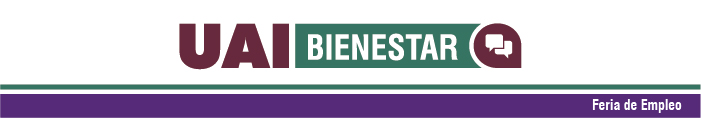 Coméntenos hacia qué carreras apunta: http://www.uai.edu.ar/facultades/default.asp ¿Posee un portal donde el alumno/graduado pueda dejar su CV? Coloque la dirección por favor¿Tiene conocimiento que la Universidad posee un portal propio ON LINE para búsqueda de perfiles? Ingrese a http://www.uai.edu.ar/bienestar-universitario/trabajos-y-pasantias.asp  Describa qué equipos traerá para la Feria:* La Universidad no se hace responsable de los materiales/equipos traídos por las empresas. En el caso de no contar con un stand, la Universidad le brindará una mesa, mantel (si no posee) y dos sillas. ¿Necesita que le brindemos estos materiales? Responda sí o no a las siguientes necesidades:  El espacio disponible para las empresas en la feria, es la estándar de (2x2), en el caso de que el stand de su empresa tenga una medida mayor le pedimos que nos brinde la medida. Datos de las personas/proveedor que ingresarán a la Universidad para el armado de su stand: NOMBRE: DNI: EMPRESA:TELEFONO LABORAL E INTERNO: CELULAR: Importante: El armado de su stand se realizará el día 09/05 en el horario de 8 a 9:30 hs. (El personal que estará al frente del stand deberá estar presente en el horario de las 9:30 hs)El desmonte se realizará el mismos día 09/05 en el horario de 13:30 a 15 hs.Material que deberá enviarnos: Formulario de inscripción completo. Logo de su empresa en formato Corel o Illustrator convertido a curvas.Muchas gracias y cualquier consulta o necesidad, nos encontramos a vuestra disposición. Saluda Atentamente, Mirella AntraceAsistente de Área de Bienestar Universitario     E-mail: Mirella.antrace@uai.edu.ar RAZÓN  SOCIAL:NOMBRE DE FANTASÍA:  NOMBRE DE FANTASÍA:  RUBRO:	RUBRO:	DIRECCIÓN: DIRECCIÓN: LOCALIDAD: LOCALIDAD: CÓDIGO POSTAL: CÓDIGO POSTAL: TELÉFONO / FAX:  TELÉFONO / FAX:  E–MAIL / WEB: E–MAIL / WEB: DATOS DE CONTACTO:DATOS DE CONTACTO:DATOS DEL RESPOSABLE DE RRHH:DATOS DEL RESPOSABLE DE RRHH:Nombre a los alumnos/graduados UAI que tenga trabajando en su empresaNombre a los alumnos/graduados UAI que tenga trabajando en su empresaNombre a los alumnos/graduados UAI que tenga trabajando en su empresaNombre a los alumnos/graduados UAI que tenga trabajando en su empresaNombre y ApellidoCarreraAlumno o GraduadoCargo-ÁreaNotebook (describa modelo y marca). Notebook modelo a confirmar Otros (nómbrelos)  Otros (nómbrelos) Mesa:  Mantel: Sillas: Indique los nombres de quienes estarían a cargo del Stand.Indique los nombres de quienes estarían a cargo del Stand.Indique los nombres de quienes estarían a cargo del Stand.Indique los nombres de quienes estarían a cargo del Stand.Indique los nombres de quienes estarían a cargo del Stand.Nombre y ApellidoCargo – ÁreaTeléfono Laboral e InternoCelularE-mailTel: (+54) 11- 4342-7788 int. 292